      ___________________________________________________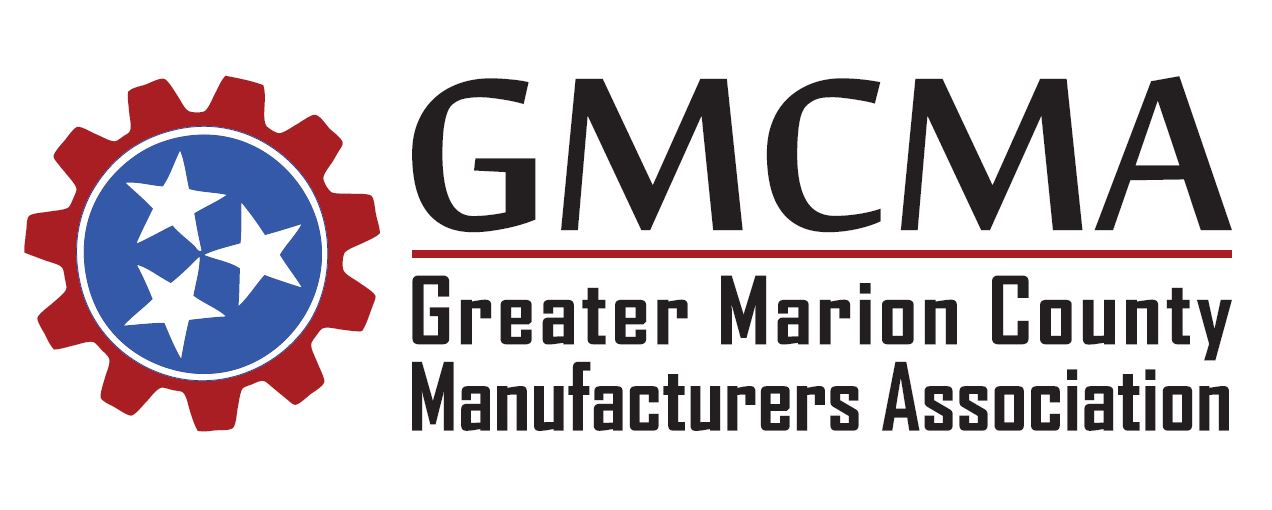 Thursday, July 26th, 2018Meeting AgendaWelcome and new introductionsPrevious meeting minute review Announcements  “TDOT – Marion County Update”   	                          Guest Speakers – Stacy Morrison, Planning Supervisor Region 2		Long Range Planning Division, Office of Community TransportationAdjournRemaining 2018 Meeting Dates and Tentative Topics:August 30 – Chattanooga State September 27 – Communication Coach (tentative) October 25 Service Project TBD